Engineering Design Challenge Packet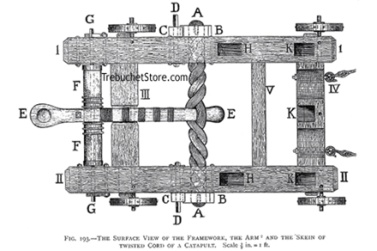 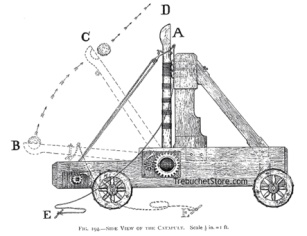               http://www.redstoneprojects.com/trebuchetstore/catapult_2.jpgClient StatementCreate a “slinger” to be used in an indoor game. The slinger should be made entirely out of the materials provided. The slinger should launch a Ping-Pong ball approximately 20 f into a goal.  The slinger should be able to be aimed by the players and be safe for use.Problem Statement: _____________________________________________________________________________________________________________________________________________________________________________________________________________________________________________________________________________________________________________________________Function: ______________________________________________________________________________________________________________________________________________________________________________________________________________________________________________________________________________________________________________________________________Objective: ______________________________________________________________________________________________________________________________________________________________________________________________________________________________________________________________________________________________________________________________________Constraints: _________________________________________________________________________________________________________________________________________________________________________________________________________________________________________________________________Design Solution (sketch your proposed solution):Prototype: _____________________________________________________________________________________________________________________________________________________________________________________________________________________________________________________________________________________________________________________________________Test ResultsCreate a dot plot of your results from the table. What do you notice about your graph?Evaluation of Results _____________________________________________________________________________________________________________________________________________________________________________________________________________________________________________________________________________________________________________________________TrialWay Off TargetOff TargetCloseVery CloseEdge of NetScoreExampleX1234567